МОСКОВСКИЙ КЛУБ ВЕЛОТУРИСТОВ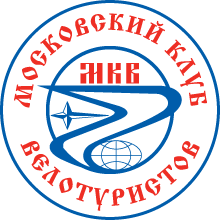 ОТЧЕТо прохождении велосипедного туристского спортивного маршрута2 категории сложности по п-ву Крымсовершенный группой туристов Московского клуба велотуристов в период с 08 июня по 15 июня 2019 года.Маршрутная книжка № 1/5-209.Руководитель группы:      Прошкин Олег Владимировичг. Москва, ул. Зарайская 58-2-45. Телефон: +7-916-609-10-58, oproshkin@yandex.ru.Маршрутно-квалификационная комиссия ФСТ-ОТМ рассмотрела отчет и считает, что маршрут может быть зачтен руководителю и всем участникам _______ категорией сложности.Отчет использовать в библиотеке _________________________Судья по виду _________________________/____________________Председатель МКК _____________________/____________________ Штамп МКК						Москва 2020г.